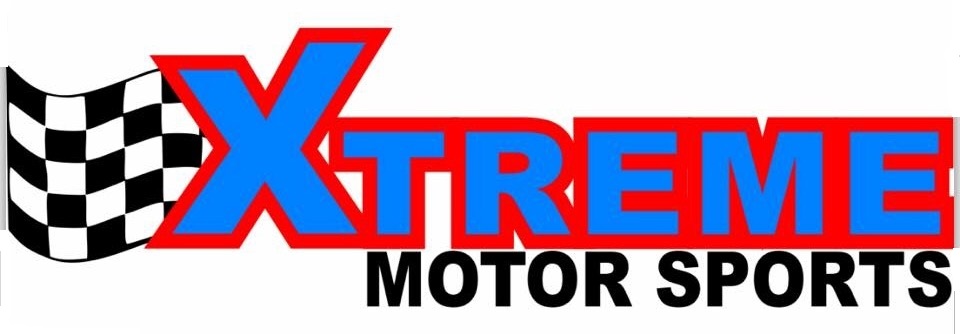 STORAGE BUILDING RENTALSIZE: 8 X 10NAME:_____________________________________ADDRESS:________________________________________________________________________________________________PHONE:_____________________UNIT #__________LOCK__YES___NO___COMBINATION_______________(IN CASE OF EMERGENCY)Key provided_______yes_____no_____TENANT:______________________________________DATE:________________________________PRICE:$45 PER MONTH 1ST – 1ST 